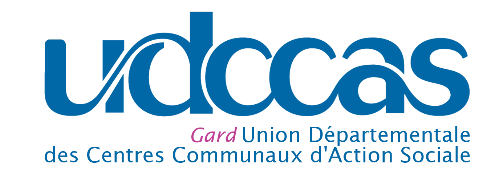 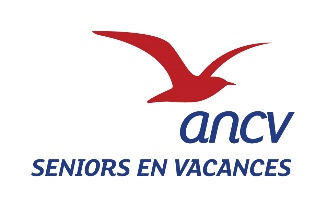 Séniors en vacances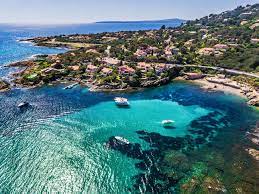 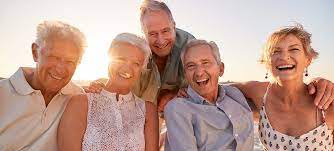 L’Union Départementale des Centres Communaux d’Action Sociale, organise en 2022 des voyages par territoire pour les séniors de plusieurs communes.TERRITOIRE JONQUIERES SAINT VINCENT/BOUILLARGUES/MANDUEL/BEZOUCE VOYAGES LES ISSAMBRES « LA GAILLARDE »Du 21 mai au 28 mai 2022A déposer au CCAS de votre communeAVANT LE 25 FEVRIER 2022Nombre de places limitéesVous êtes concerné(es) si vous avez 60 ans ou plus Tarifs :   *Une chambre individuel est facturée 70€ pour la semaine (sous réserve des disponibilités de la résidence).**L’assurance annulation/rapatriment est facultative : 13€ par personne. Madame	 MonsieurNom :		Prénom :	Date de naissance : __/__/____Adresse :	Téléphone fixe : __/__/__/__/__	Mobile : __/__/__/__/__ Retraité(e) 	 Sans activité professionnelle Marié(e)	 Célibataire Veuf(e)	 Divorcé(e) CARSAT		 MSA		RSI		 IRCANTEC		 CNRACL Autre (précisez) :Je souhaite partager ma chambre avec : 	Je souhaite un lit double :   OUI    	 Non Madame	 MonsieurNom :		Prénom :	Date de naissance : __/__/____Adresse :	Téléphone fixe : __/__/__/__/__	Mobile : __/__/__/__/__ Retraité(e) 	 Sans activité professionnelle Marié(e)	 Célibataire Veuf(e)	 Divorcé(e) CARSAT		 MSA		RSI		 IRCANTEC		 CNRACL Autre (précisez) :Je souhaite partager ma chambre avec : 	Je souhaite un lit double :   OUI    	 NonDocuments nécessaire à l’inscription : Carte nationale d’Identité ou Passeport (valide) Attestation retraite (régime principal) Dernier avis de non-imposition pour les personnes non imposables pour bénéficier de l’ANCV Carte vitale et attestation mutuelle Attestation de responsabilité civile (Assurance) Justificatif de domicile de moins de 3 mois Présentation obligatoire de l’attestation du Pass vaccinal Règlement : (à remplir par le CCAS)Monsieur :Madame : Total : ____ €________€ mois de février (à l’inscription 20% d’acompte)________€ mois de mars________€ mois de avril________€ mois de maiJ’autorise le CCAS à me prendre en photo et éventuellement les diffuser	 Oui		 Non sur le site internet de l’UDCCASJe m’engage à régler la totalité des versements prévus			 Oui		 NonA	, le __/__/____		Signature :Au programme Village Club *** les ISSAMBRES La Gaillarde – Séjour ANCV Senior en vacances 
Groupe UD-CCAS du GardDu samedi 21 mai au samedi 28 mai 2022Jour 1 - 
Arrivée du groupe en fin d’après-midi en car. Installation. 
Apéritif de bienvenue. Dîner.
Présentation du séjour avec atelier de découverte de l’application Miléade.Jour 2 –
Matin : séance de gym douce en plein air.  Profitez de l’espace bien-être pour prolonger ce moment de détente.
Déjeuner au village.
Après-midi : Le Lavandou et la Corniche des Maures  - 			 100 kmCette excursion est principalement un panoramique en autocar. Elle est idéale pour un public peu mobile. Départ pour la découverte de la Corniche des Maures, de Cavalaire au Lavandou pour admirer un des plus beaux panoramas de la corniche. Visite du Lavandou, station balnéaire marquée d’un côté provençal. Mais c’est aussi un port de pêche et de plaisance, où les bateaux embarquent pour les îles d’Hyères : Port Cros et l’Ile du Levant.Diner, Soirée Grand jeu : films, géographie, chansons, gastronomie, culture générale… participez à notre grand jeu digital.Jour 3 – 									
Matin : tournoi de pétanque.
Déjeuner au village.
Après-midi : Roquebrune sur Argens –  					 30 KmGuide uniquement dans le village.   Visite du vieux village médiéval. Mille ans d’histoire et de légendes vont défiler sous vos yeux… Découvrez l’histoire de ce charmant village provençal, son castrum, ses portiques, son église paroissiale. La visite se poursuit par une dégustation de produits locaux (miel et chocolats).Dîner au village. Soirée dansante ou karaoké Jour 4 – Excursion à la journée Grasse/Nice. 					220 KMS
Matin : visite guidée de Grasse. Découvrez une ville marquée par un urbanisme pittoresque : nombreuses ruelles parfois voûtées, places, cathédrale etc. Puis découverte de la parfumerie Fragonard. Déjeuner au restaurant.
Après-midi : découverte de la ville de Nice en petit train touristique. Découvrez le marché aux fleurs, la place Masséna, la vieille ville, la colline du château, l’esplanade Front de Mer, la Baie des Anges, la promenade des Anglais, le jardin Albert 1er ... Vous profiterez également d’un arrêt de 10 minutes au château.
Dîner au village. Soirée locale: film sur la région ou intervenant pour en apprendre un peu plus sur votre destination hôte.Jour 5 – Matin : Les Calanques de l’Esterel –Sans guidage-				30 kmspossibilité de départ de Ste MaximeEmbarquement pour une promenade commentée en bateau le long du superbe Massif de l’Esterel aux roches rouges, dans les criques, les calanques et entre les îlots de Saint-Raphaël à Anthéor. Caractérisées par le contraste entre la couleur rouge de la roche granitique du massif volcanique primaire, et le bleu de la Méditerranée, elles composent l'un des paysages les plus remarquables de la Côte d'Azur.Dîner au village. Soirée Casino Miléade Jour 6 - 
Matin : Balade détente sur plage
Déjeuner au village.
Après-midi : Saint Raphaël 							40 Km- Saint-Raphaël est souvent associée à sa voisine. Alors que Fréjus était réputée pour son port militaire et son statut de comptoir commercial, Saint-Raphaël s’est rapidement placée comme station balnéaire. La ville possède un emplacement idéal. D’un côté, la mer, avec ses plages de sable ou de galets, ses calanques, ses petites criques bien cachées… De l’autre, la rade d’Agay ouvre la voie vers le massif de l’Esterel. Vous découvrirez son église médiévale et un département d’archéologie sous-marine qui vous immerge dans les profondeurs des épaves romaines chargées d’amphores. Une visite surprenante !Dîner au village. Soirée Loto/Bingo Jour 7 –
Matin :  Matin découvrez comment réaliser une spécialité locale que l’animateur prépare sous vos yeux. Goûtez, répondez aux questions d’un quizz régional et repartez avec la recette.Déjeuner au village.
Après-midi : départ en bateau pour St Tropez				30 kms( sans accompagnateur Miléade ) Temps libre dans la station balnéaire internationalement connue de la Côte d’Azur. Retour en bateau. Dîner au village. Soirée Spectacle Jour 8 -
petit-déjeuner, puis retour avec un panier repas fourni par le village vacances.BONNES VACANCES !1Personne non imposablePersonne imposableTotal313 €493€1er participant au séjour :Situation personnelle :Situation marital(e) :Si retraité(e), votre caisse de retraite :2ème participant au séjour :Situation personnelle :Situation marital(e) :Si retraité(e), votre caisse de retraite :